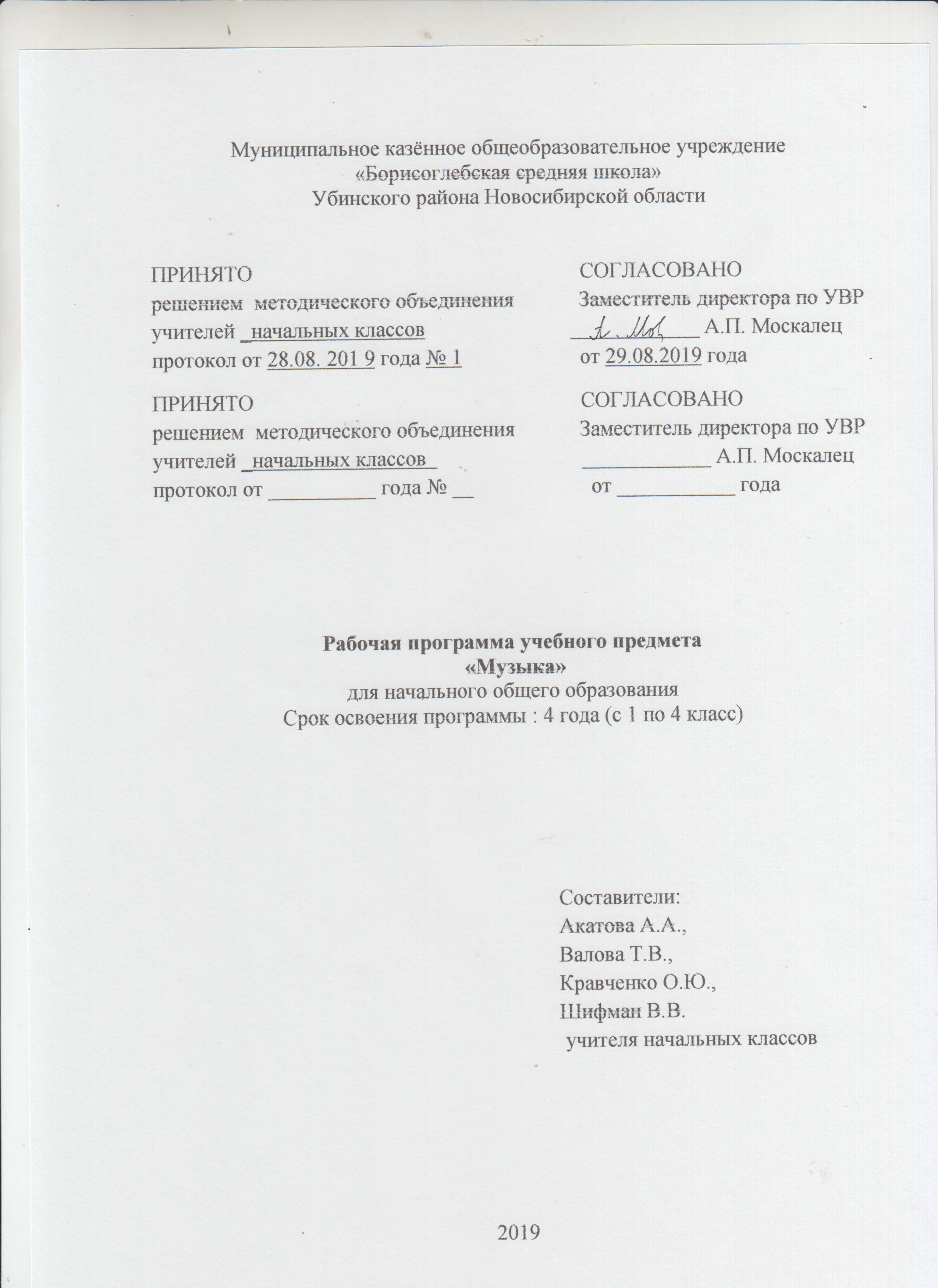 Содержание рабочей программыРабочая программа учебного предмета «Музыка» для начального общего образования разработана на основе - авторской программы Е. Д. Критской, «Музыка» (издательства «Просвещение»).На изучение музыки в каждом классе начальной школы отводится по 1 ч в неделю. Курс рассчитан на 135  ч: в 1 классе — 33 ч., во 2—4 классах — по 34 ч.       Изучение музыки в начальной школе направлено на достижение целей, отражающихинтересы современного общества в развитии духовного потенциала подрастающегопоколения и формировании музыкальной культуры как неотъемлемой части духовнойкультуры школьников:формирование основ музыкальной культуры через эмоциональное восприятие музыки;воспитание эмоционально-ценностного отношения к искусству, художественного вкуса, нравственных и эстетических чувств: любви к Родине, гордости за великие достижения отечественного и мирового музыкального искусства, уважения к истории, духовным традициям России, музыкальной культуре разных народов;развитие восприятия музыки, интереса к музыке и музыкальной деятельности, образного и ассоциативного мышления и воображения, музыкальной памяти и слуха, певческого голоса, творческих способностей в различных видах музыкальной деятельности;обогащение знаний  о музыкальном искусстве;овладение практическими умениями и навыками в учебно-творческой деятельности (пение, слушание музыки, игра на элементарных музыкальных инструментах, музыкально-пластическое движение и импровизация).Планируемые результаты освоения учебного предмета «Музыка»Данные требования задают ориентиры оценки личностных, метапредметных и предметных результатов освоения основной образовательной программы начального общего образования:Личностные результаты: формирование основ российской гражданской идентичности, чувства гордости за свою Родину, российский народ и историю России, осознание своей этнической и национальной принадлежности в процессе освоения вершинных образцов отечественной музыкальной культуры, понимания ее значимости в мировом музыкальном процессе; становление гуманистических и демократических ценностных ориентаций,формирование уважительного отношения к иному мнению, истории и культуре разных народов на основе знакомства с их музыкальными традициями, выявления в них общих закономерностей исторического развития, процессов взаимовлияния, общности нравственных, ценностных, эстетических установок; формирование целостного, социально ориентированного взгляда на мир в процессе познания произведений разных жанров, форм и стилей, разнообразных типов музыкальных образов и их взаимодействия; овладение начальными навыками адаптации в динамично изменяющемся иразвивающемся мире путем ориентации в многообразии музыкальной действительности и участия в музыкальной жизни класса, школы, города и др.; развитие мотивов учебной деятельности и формирование личностного смысла учения посредством раскрытия связей и отношений между музыкой и жизнью, освоения способов отражения жизни в музыке и различных форм воздействия музыки на человека; формирование представлений о нравственных нормах, развитиедоброжелательности и эмоциональной отзывчивости, сопереживания чувствам других людей на основе восприятия произведений мировой музыкальной классики, их коллективного обсуждения и интерпретации в разных видах музыкальной исполнительскойдеятельности; формирование эстетических потребностей, ценностей и чувств на основе развития музыкально-эстетического сознания, проявляющего себя в эмоционально-ценностном отношении к искусству, понимании его функций в жизни человека и общества; развитие навыков сотрудничества со взрослыми и сверстниками в разныхсоциальных ситуациях в процессе освоения разных типов индивидуальной, групповой и коллективной музыкальной деятельности, при выполнении проектных заданий и проектных работ; формирование установки на безопасный, здоровый образ жизни через развитие представления о гармонии в человеке физического и духовного начал, воспитание бережного отношения к материальным и духовным ценностям музыкальной культуры; формирование мотивации к музыкальному творчеству, целеустремленности и настойчивости в достижении цели в процессе создания ситуации успешности музыкально -творческойдеятельности учащихся.Метапредметные результаты:Познавательные:Обучающиеся научатся: логическим действиям сравнения, анализа, синтеза, обобщения, классификации по родовидовым признакам, установления аналогий и причинно-следственных связей, построения рассуждений, отнесения к известным понятиям, выдвижения предположений и подтверждающих их доказательств; применять методы наблюдения, экспериментирования, моделирования,систематизации учебного материала, выявления известного и неизвестного при решении различных учебных задач; обсуждать проблемные вопросы, рефлексировать в ходе творческогосотрудничества, сравнивать результаты своей деятельности с результатами других учащихся; понимать причины успеха/неуспеха учебной деятельности; понимать различие отражения жизни в научных и художественных текстах; адекватно воспринимать художественные произведения, осознавать многозначность содержания их образов, существование различных интерпретаций одного произведения;выполнять творческие задачи, не имеющие однозначного решения; осуществлять поиск оснований целостности художественного явления(музыкального произведения), синтеза как составления целого из частей; использовать разные типы моделей при изучении художественного явления (графическая, пластическая, вербальная, знаково-символическая), моделировать различные отношения между объектами, преобразовывать модели в соответствии с содержанием учебного материала и поставленной учебной целью; пользоваться различными способами поиска (в справочных источниках и открытом учебном информационном пространстве сети Интернет), сбора, обработки, анализа, организации, передачи и интерпретации информации в соответствии с коммуникативными и познавательными задачами и технологиями учебного предмета.Обучающиеся получат возможность: научиться реализовывать собственные творческие замыслы, готовить своевыступление и выступать с аудио-, видео- и графическим сопровождением;удовлетворять потребность в культурно-досуговой деятельности, духовно обогащающей личность, в расширении и углублении знаний о данной предметной области.Регулятивные: Обучающиеся научатся: принимать и сохранять учебные цели и задачи, в соответствии с ними планировать, контролировать и оценивать собственные учебные действия; договариваться о распределении функций и ролей в совместной деятельности; осуществлять взаимный контроль, адекватно оценивать собственное поведение и поведение окружающих; выделять и удерживать предмет обсуждения и критерии его оценки, а также пользоваться на практике этими критериями. прогнозировать содержание произведения по его названию и жанру, предвосхищать композиторские решения по созданию музыкальных образов, их развитию и взаимодействию в музыкальном произведении;мобилизации сил и волевой саморегуляции в ходе приобретения опыта коллективного публичного выступления и при подготовке к нему.Обучающиеся получат возможность научиться: ставить учебные цели, формулировать исходя из целей учебные задачи,осуществлять поиск наиболее эффективных способов достижения результата в процессе участия в индивидуальных, групповых проектных работах; действовать конструктивно, в том числе в ситуациях неуспеха за счет умения осуществлять поиск наиболее эффективных способов реализации целей с учетом имеющихся условий.Коммуникативные:Обучающиеся  научатся: понимать сходство и различие разговорной и музыкальной речи; слушать собеседника и вести диалог; участвовать в коллективном обсуждении, принимать различные точки зрения на одну и ту же проблему; излагать свое мнение и аргументировать свою точку зрения; понимать композиционные особенности устной (разговорной, музыкальной) речи и учитывать их при построении собственных высказываний в разных жизненных ситуациях; использовать речевые средства и средства информационных и коммуникационных технологий для решения коммуникативных и познавательных задач; опосредованно вступать в диалог с автором художественного произведения посредством выявления авторских смыслов и оценок, прогнозирования хода развития событий, сличения полученного результата с оригиналом с целью внесения дополнений и корректив в ход решения учебно-художественной задачи; приобрести опыт общения с публикой в условиях концертного предъявления результата творческой музыкально-исполнительской деятельности. Обучающиеся получат возможность: совершенствовать свои коммуникативные умения и навыки, опираясь на знание композиционных функций музыкальной речи; создавать музыкальные произведения на поэтические тексты и публично исполнять их сольно или при поддержке одноклассников.Предметные результаты:У  обучающихся будут сформированы: первоначальные представления о роли музыки в жизни человека, в его духовно -нравственном развитии; о ценности музыкальных традиций народа; основы музыкальной культуры, художественный вкус, интерес к музыкальному искусству и музыкальной деятельности; представление о национальном своеобразии музыки в неразрывном единстве народного и профессионального музыкального творчества.Учащиеся научатся: активно творчески воспринимать музыку различных жанров, форм, стилей; слышать музыкальную речь как выражение чувств и мыслей человека, различать в ней выразительные и изобразительные интонации, узнавать характерные черты музыкальной речи разных композиторов; ориентироваться в разных жанрах музыкально-поэтического фольклора народов России (в том числе родного края); наблюдать за процессом музыкального развития на основе сходства и различия интонаций, тем, образов, их изменения; понимать причинно-следственные связи развития музыкальных образов и их взаимодействия; моделировать музыкальные характеристики героев, прогнозировать ход развития событий «музыкальной истории»; использовать графическую запись для ориентации в музыкальном произведении в разных видах музыкальной деятельности; воплощать художественно-образное содержание, интонационно-мелодические особенности народной и профессиональной музыки (в пении, слове, движении, игре на простейших музыкальных инструментах) выражать свое отношение к музыке в различных видах музыкально-творческой деятельности; планировать и участвовать в коллективной деятельности по созданию инсценировок музыкально-сценических произведений, интерпретаций инструментальных произведений в пластическом интонировании; Обучающиеся получат возможность научиться: ориентироваться в нотном письме при исполнении простых мелодий; творческой самореализации в процессе осуществления собственных музыкально-исполнительских замыслов в различных видах музыкальной деятельности; организовывать культурный досуг, самостоятельную музыкально-творческую деятельность, музицировать и использовать ИКТ в музыкальном творчестве; оказывать помощь в организации и проведении школьных культурно-массовых мероприятий, представлять широкой публике результаты собственной музыкально-творческой деятельности, собирать музыкальные коллекции (фонотека, видеотека)1 классЛичностные результаты - отражаются в индивидуальных качественных свойствах учащихся, которые они должны приобрести в процессе освоения учебного предмета «Музыка»:— чувство гордости за свою Родину, российский народ и историю России, осознание своей этнической и национальной принадлежности на основе изучения лучших образцов фольклора, шедевров музыкального наследия русских композиторов, музыки Русской православной церкви, различных направлений современного музыкального искусства России;– целостный, социально ориентированный взгляд на мир в его органичном единстве и разнообразии природы, культур, народов и религий на основе сопоставления произведений русской музыки и музыки других стран, народов, национальных стилей;– умение наблюдать за разнообразными явлениями жизни и искусства в учебной и внеурочной деятельности, их понимание и оценка – умение ориентироваться в культурном многообразии окружающей действительности, участие в музыкальной жизни класса, школы, города и др.;– уважительное отношение к культуре других народов; сформированность эстетических потребностей, ценностей и чувств;– развитие мотивов учебной деятельности и личностного смысла учения; овладение навыками сотрудничества с учителем и сверстниками;– ориентация в культурном многообразии окружающей действительности, участие в музыкальной жизни класса, школы, города и др.;– формирование этических чувств доброжелательности и эмоционально-нравственной отзывчивости, понимания и сопереживания чувствам других людей;– развитие музыкально-эстетического чувства, проявляющего себя в эмоционально-ценностном отношении к искусству, понимании его функций в жизни человека и общества.Метапредметные результаты-  характеризуют уровень сформированности универсальных учебных действий учащихся, проявляющихся в познавательной и практической деятельности:– овладение способностями принимать и сохранять цели и задачи учебной деятельности, поиска средств ее осуществления в разных формах и видах музыкальной деятельности;– освоение способов решения проблем творческого и поискового характера в процессе восприятия, исполнения, оценки музыкальных сочинений;– формирование умения планировать, контролировать и оценивать учебные действия в соответствии с поставленной задачей и условием ее реализации в процессе познания содержания музыкальных образов; определять наиболее эффективные способы достижения результата в исполнительской и творческой деятельности;– продуктивное сотрудничество (общение, взаимодействие) со сверстниками при решении различных музыкально-творческих задач на уроках музыки, во внеурочной и внешкольной музыкально-эстетической деятельности;– освоение начальных форм познавательной и личностнойрефлексии; позитивная самооценка своих музыкально-творческих возможностей;– овладение навыками смыслового прочтения содержания «текстов» различных музыкальных стилей и жанров в соответствии с целями и задачами деятельности;– приобретение умения осознанного построения речевого высказывания о содержании, характере, особенностях языка музыкальных произведений разных эпох, творческих направлений в соответствии с задачами коммуникации;– формирование у младших школьников умения составлять тексты, связанные с размышлениями о музыке и личностной оценкой ее содержания, в устной и письменной форме;– овладение логическими действиями сравнения, анализа, синтеза, обобщения, установления аналогий в процессе интонационно-образного и жанрового, стилевого анализа музыкальных сочинений и других видов музыкально-творческой деятельности;– умение осуществлять информационную, познавательную и практическую деятельность с использованием различных средств информации и коммуникации (включая пособия на электронных носителях, обучающие музыкальные программы, цифровые образовательные ресурсы, мультимедийные презентации, работу с интерактивной доской и т. п.).Предметные результаты изучения музыки - отражают опыт учащихся в музыкально-творческой деятельности:– формирование представления о роли музыки в жизни человека, в его духовно-нравственном развитии;– формирование общего представления о музыкальной картине мира;– знание основных закономерностей музыкального искусства на примере изучаемых музыкальных произведений;– формирование основ музыкальной культуры, в том числе на материале музыкальной культуры родного края, развитие художественного вкуса и интереса к музыкальному искусству и музыкальной деятельности;– формирование устойчивого интереса к музыке и различным видам (или какому-либо виду) музыкально-творческой деятельности;– умение воспринимать музыку и выражать свое отношение к музыкальным произведениям;– умение эмоционально и осознанно относиться к музыке различных направлений: фольклору, музыке религиозной традиции, классической и современной; понимать содержание, интонационно-образный смысл произведений разных жанров и стилей;– умение воплощать музыкальные образы при создании театрализованных и музыкально-пластических композиций, исполнении вокально-хоровых произведений, в импровизациях.                       Обучающиеся научится:воспринимать музыку различных жанров, размышлять о музыкальных произведениях как способе выражения чувств и мыслей человека, эмоционально, эстетически откликаться на искусство, выражая своё отношение к нему в различных видах музыкально-творческой деятельности;ориентироваться в музыкально-поэтическом творчестве, в многообразии музыкального фольклора России, в том числе родного края, сопоставлять различные образцы народнойи профессиональной музыки, ценить отечественные народные музыкальные традиции;воплощать художественно-образное содержание и интонационно-мелодические особенности профессионального и народного творчества (в пении, слове, движении, играх, действах и др.). Обучающиеся получит возможность научиться:Определять первоначальные представления о роли музыки в жизни человека, ее роли в духовно-нравственном развитии человека;Уметь воспринимать музыку и выражать свое отношение к музыкальному произведению;Уметь воплощать музыкальные образы при создании театрализованных и музыкально-пластических композиций, исполнении вокально-хоровых произведений, в импровизации, создании ритмического аккомпанемента и игре на музыкальных инструментах.Размышлять о музыке, эмоционально выражать свое отношение к искусству;Обучающиеся научатся организовывать культурный досуг, самостоятельную музыкально-творческую деятельность, в том числе на основе домашнего музицирования, совместной музыкальной деятельности с друзьями, родителями.2 КЛАССЛичностные результатыЛичностные результаты освоения образовательной программы начального общего образования должны отражать готовность и способность обучающихся к саморазвитию, сформированность мотивации к обучению и познанию, ценностно-смысловые установки обучающихся, отражающие их индивидуально-личностные позиции, социальные компетенции, личностные качества,  сформированность основ гражданской идентичности.Личностные результаты отражаются в индивидуальных качественных свойствах учащихся, которые они должны приобрести в процессе освоения учебного предмета «Музыка»:- чувство гордости за свою Родину, российский народ и историю России, осознание своей этнической и национальной принадлежности на основе изучения лучших образцов фольклора, шедевров музыкального наследия русских композиторов, музыки русской православной церкви, различных направлений современного музыкального искусства России;- целостный, социально - ориентированный взгляд на мир в его органичном единстве и разнообразии природы, культур, народов и религий на основе сопоставления произведений русской музыки и музыки других стран, народов, национальных стилей;- умение наблюдать за разнообразными явлениями жизни и искусства в учебной и внеурочной деятельности, их понимание и оценка – умение ориентироваться в культурном многообразии окружающей действительности;- уважительное отношение к культуре других народов; сформированность эстетических потребностей, ценностей и чувств;- развитие мотивов учебной деятельности и личностного смысла учения; овладение навыками сотрудничества с учителем и сверстниками;- ориентация в культурном многообразии окружающей действительности, участие в музыкальной  жизни класса, школы, города и др.;- формирование этических чувств доброжелательности и эмоционально – нравственной отзывчивости, понимания и сопереживания чувствам других людей;- развитие музыкально – эстетического чувства, проявляющего себя в эмоционально – ценностном отношении к искусству, понимании его функций в жизни человека и общества.Метапредметные результаты:       К метапредметным результатам обучающихся относятся освоенные ими при изучении одного, нескольких или всех предметов универсальные способы деятельности, применимые как в рамках образовательного процесса, так и в реальных жизненных ситуациях, т.е. учебные действия учащихся, проявляющиеся в познавательной и практической деятельности:         - овладение способностями принимать и сохранять цели и задачи учебной деятельности, поиска средств ее осуществления в разных формах и видах музыкальной деятельности;         - освоение способов решения проблем творческого и поискового характера в процессе восприятия, исполнения, оценки музыкальных сочинений;     - формирование умения планировать, контролировать и оценивать учебные действия в соответствии с поставленной задачей и условием ее реализации в процессе познания содержания музыкальных образов; определять наиболее эффективные способы достижения результата в исполнительской и творческой деятельности;         - освоение начальных форм познавательной и личностной рефлексии; позитивная самооценка своих музыкально – творческих возможностей;         - овладение навыками смыслового прочтения содержания «текстов» различных музыкальных стилей и жанров в соответствии с целями и задачами деятельности;         - приобретение умения осознанного построения речевого высказывания о содержании, характере, особенностях языка музыкальных произведений разных эпох, творческих направлений в соответствии с задачами коммуникации;         - формирование у младших школьников умения составлять тексты, связанные с размышлениями о музыке и личностной оценкой ее содержания, в устной и письменной форме;         - овладение логическими действиями сравнения, анализа, синтеза, обобщение, установления аналогий в процессе интонационно – образного и жанрового, стилевого анализа музыкальных сочинений и других видов музыкально – творческой деятельности;         - умение осуществлять информационную, познавательную и практическую деятельность с использованием различных средств информации и коммуникации (включая пособия на электронных носителях, обучающие музыкальные программы, цифровые образовательные ресурсы, мультимедийные презентации и т.д.).Предметные результаты:       Предметные требования включают освоенный обучающимися в ходе изучения учебного предмета опыт специфической для данной предметной области деятельности по получению нового знания, его преобразованию и применению, а также систему основополагающих элементов научного знания, лежащих в основе современной научной картины мира.         - формирование представления о роли музыки в жизни человека, в его духовно – нравственном развитии;         - формирование общего представления о музыкальной картине мира;         - знание основных закономерностей музыкального искусства на примере изучаемых музыкальных произведений;         - формирование основ музыкальной культуры, в том числе на материале музыкальной культуры родного края, развитие художественного вкуса и интереса к музыкальному искусству и музыкальной деятельности;         - формирование устойчивого интереса к музыке и различным видам (или какому- либо виду) музыкально - творческой деятельности;         - умение воспринимать музыку и выражать свое отношение к музыкальным произведениям;         - умение эмоционально и осознанно относиться к музыке различных направлений: фольклору, музыке религиозной, классической и современной; понимать содержание, интонационно – образный смысл произведений разных жанров и стилей;         - умение воплощать музыкальные образы при создании театрализованных и музыкально – пластических композиций, исполнение вокально – хоровых произведений.Обучающиеся научится:воспринимать музыку различных жанров, размышлять о музыкальных произведениях как способе выражения чувств и мыслей человека, эмоционально, эстетически откликаться на искусство, выражая своё отношение к нему в различных видах музыкально-творческой деятельности;ориентироваться в музыкально-поэтическом творчестве, в многообразии музыкального фольклора России, в том числе родного края, сопоставлять различные образцы народнойи профессиональной музыки, ценить отечественные народные музыкальные традиции;воплощать художественно-образное содержание и интонационно-мелодические особенности профессионального и народного творчества (в пении, слове, движении, играх, действах и др.). Обучающиеся получит возможность научиться:Размышлять о музыке, эмоционально выражать свое отношение к искусству; проявлять эстетические и художественные предпочтения, интерес к музыкальному искусству и музыкальной деятельности; формировать позитивную самооценку, самоуважение, основанные на реализованном творческом потенциале, развитии художественного вкуса, осуществлении собственных музыкально-исполнительских замыслов.У обучающихся проявится способность вставать на позицию другого человека, вести диалог, участвовать в обсуждении значимых для человека явлений жизни и искусства, продуктивно сотрудничать со сверстниками и взрослыми в процессе музыкально-творческой деятельности. Реализация программы обеспечивает овладение социальными компетенциями, развитие коммуникативных способностей через музыкально-игровую деятельность, способности к дальнейшему самопознанию и саморазвитию. Обучающиеся научатся организовывать культурный досуг, самостоятельную музыкально-творческую деятельность, в том числе на основе домашнего музицирования, совместной музыкальной деятельности с друзьями, родителями.Реализовывать собственные творческие замыслы в различных видах музыкальной деятельности (в пении и интерпретации музыки, игре на детских элементарных музыкальных инструментах, музыкально-пластическом движении и импровизации);3 КЛАССЛичностные результаты - отражаются в индивидуальных качественных свойствах учащихся, которые они должны приобрести в процессе освоения учебного предмета «Музыка»:—  чувство гордости за свою Родину, российский народ и историю России, осознание своей этнической и национальной принадлежности на основе изучения лучших образцов фольклора, шедевров музыкального наследия русских композиторов, музыки Русской православной церкви, различных направлений современного музыкального искусства России;—  целостный, социально ориентированный взгляд на мир в его органичном единстве и разнообразии природы, культуры народов и религий на основе сопоставления произведений русской музыки и музыки других стран, народов, национальных стилей;—  умение наблюдать за разнообразными явлениями жизни и искусства в учебной и внеурочной деятельности, их понимание и оценка — умение ориентироваться в культурном многообразии окружающей действительности, участие в музыкальной жизни класса, школы, города и др.;—  уважительное отношение к культуре других народов; сформированность эстетических потребностей, ценностей и чувств;—  развитие мотивов учебной деятельности и личностного смысла учения; овладение навыками сотрудничества с учителем и сверстниками;—   ориентация в культурном многообразии окружающей действительности, участие в музыкальной жизни класса, школы, города и др.;—   формирование  этических  чувств доброжелательностии эмоционально-нравственной отзывчивости,  понимания  и сопереживания чувствам других людей;-   развитие музыкально-эстетического чувства, проявляющего себя в эмоционально-ценностном отношении к искусству, понимании его функций в жизни человека и общества.Метапредметные результаты - характеризуют уровень сформированности универсальных учебных действий учащихся, проявляющихся в познавательной и практической деятельности:-  овладение способностями принимать и сохранять цели и задачи учебной деятельности, поиска средств ее осуществления в разных формах и видах музыкальной деятельности;—  освоение способов решения проблем творческого и поискового характера в процессе восприятия, исполнения, оценки музыкальных сочинений;-   формирование умения планировать, контролировать и оценивать учебные действия в соответствии с поставленной задачей и условием ее реализации в процессе познания содержания музыкальных образов; определять наиболее эффективные способы достижения результата в исполнительской и творческой деятельности;—  продуктивное сотрудничество (общение, взаимодействие) со сверстниками при решении различных музыкально-творческих задач на уроках музыки, во внеурочной и внешкольной музыкально-эстетической деятельности;—  освоение начальных форм познавательной и личностной рефлексии; позитивная самооценка своих музыкально-творческих возможностей;—  овладение навыками смыслового прочтения содержания «текстов» различных музыкальных стилей и жанров в соответствии с щелями и задачами деятельности;—  приобретение умения осознанного построения речевого высказывания о содержании, характере, особенностях языка музыкальных произведений разных эпох, творческих направлений в соответствии с задачами коммуникации;-  формирование у младших школьников умения составлять тексты, связанные с размышлениями о музыке и личностной оценкой ее содержания, в устной и письменной форме;-  овладение логическими действиями сравнения, анализа, синтеза, обобщения, установления аналогий в процессе интонационно-образного и  жанрового, стилевого анализа музыкальных сочинений  и других  видов музыкально-творческой деятельности;—  умение осуществлять информационную, познавательную и практическую деятельность с использованием различных средств информации и коммуникации (включая пособия на электронных носителях, обучающие музыкальные программы, цифровые образовательные ресурсы, мультимедийные презентации, работу с интерактивной доской и т. п.).Предметные результаты изучения музыки - отражают опыт учащихся в музыкально-творческой деятельности:—   формирование представления о роли музыки в жизни человека, в его духовно-нравственном развитии;—   формирование общего представления о музыкальной картине мира;—  знание основных закономерностей музыкального искусства на примере изучаемых музыкальных произведений;—  формирование основ музыкальной культуры, в том числе на материале музыкальной культуры родного края, развитие художественного вкуса и интереса к музыкальному искусству и музыкальной деятельности;—  формирование устойчивого интереса к музыке и различным видам (или какому-либо виду) музыкально-творческой деятельности;—  умение воспринимать музыку и выражать свое отношение к музыкальным произведениям;—  умение эмоционально и осознанно относиться к музыке различных направлений: фольклору, музыке религиозной традиции, классической и современной; понимать содержание, интонационно-образный смысл произведений разных жанров и стилей;—   умение воплощать музыкальные образы при создании театрализованных и музыкально-пластических композиций, исполнении вокально-хоровых произведений, в импровизациях.Обучающиеся научится:воспринимать музыку различных жанров, размышлять о музыкальных произведениях как способе выражения чувств и мыслей человека, эмоционально, эстетически откликаться на искусство, выражая своё отношение к нему в различных видах музыкально-творческой деятельности;ориентироваться в музыкально-поэтическом творчестве, в многообразии музыкального фольклора России, в том числе родного края, сопоставлять различные образцы народнойи профессиональной музыки, ценить отечественные народные музыкальные традиции;воплощать художественно-образное содержание и интонационно-мелодические особенности профессионального и народного творчества (в пении, слове, движении, играх, действах и др.). Обучающиеся получит возможность научиться:размышлять о музыке, эмоционально выражать свое отношение к искусству; проявлять эстетические и художественные предпочтения, интерес к музыкальному искусству и музыкальной деятельности; формировать позитивную самооценку, самоуважение, основанные на реализованном творческом потенциале, развитии художественноговкуса, осуществлении собственных музыкально-исполнительских замыслов.У обучающихся проявится способность вставать на позицию другого человека, вести диалог, участвовать в обсуждении значимых для человека явлений жизни и искусства, продуктивно сотрудничать со сверстниками и взрослыми в процессе музыкально-творческой деятельности. Реализация программы обеспечивает овладение социальными компетенциями, развитие коммуникативных способностей через музыкально-игровую деятельность, способности к дальнейшему самопознанию и саморазвитию. Обучающиеся научатся организовывать культурный досуг, самостоятельную музыкально-творческую деятельность, в том числе на основе домашнего музицирования, совместной музыкальной деятельности с друзьями, родителями.Реализовывать собственные творческие замыслы в различных видах музыкальной деятельности (в пении и интерпретации музыки, игре на детских элементарных музыкальных инструментах, музыкально-пластическом движении и импровизации);4 КЛАССЛичностные результаты - отражаются в индивидуальных качественных свойствах учащихся, которые они должны приобрести в процессе освоения учебного предмета «Музыка»:—  чувство гордости за свою Родину, российский народ и историю России, осознание своей этнической и национальной принадлежности на основе изучения лучших образцов фольклора, шедевров музыкального наследия русских композиторов, музыки Русской православной церкви, различных направлений современного музыкального искусства России;—  целостный, социально ориентированный взгляд на мир в его органичном единстве и разнообразии природы, культуры народов и религий на основе сопоставления произведений русской музыки и музыки других стран, народов, национальных стилей;—  умение наблюдать за разнообразными явлениями жизни и искусства в учебной и внеурочной деятельности, их понимание и оценка — умение ориентироваться в культурном многообразии окружающей действительности, участие в музыкальной жизни класса, школы, города и др.;—  уважительное отношение к культуре других народов; сформированность эстетических потребностей, ценностей и чувств;—  развитие мотивов учебной деятельности и личностного смысла учения; овладение навыками сотрудничества с учителем и сверстниками;—   ориентация в культурном многообразии окружающей действительности, участие в музыкальной жизни класса, школы, города и др.;—   формирование  этических  чувств доброжелательностии эмоционально-нравственной отзывчивости,  понимания  и сопереживания чувствам других людей;-   развитие музыкально-эстетического чувства, проявляющего себя в эмоционально-ценностном отношении к искусству, понимании его функций в жизни человека и общества.Метапредметные результаты - характеризуют уровень сформированности универсальных учебных действий учащихся, проявляющихся в познавательной и практической деятельности:-  овладение способностями принимать и сохранять цели и задачи учебной деятельности, поиска средств ее осуществления в разных формах и видах музыкальной деятельности;—  освоение способов решения проблем творческого и поискового характера в процессе восприятия, исполнения, оценки музыкальных сочинений;-   формирование умения планировать, контролировать и оценивать учебные действия в соответствии с поставленной задачей и условием ее реализации в процессе познания содержания музыкальных образов; определять наиболее эффективные способы достижения результата в исполнительской и творческой деятельности;—  продуктивное сотрудничество (общение, взаимодействие) со сверстниками при решении различных музыкально-творческих задач на уроках музыки, во внеурочной и внешкольной музыкально-эстетической деятельности;—  освоение начальных форм познавательной и личностной рефлексии; позитивная самооценка своих музыкально-творческих возможностей;—  овладение навыками смыслового прочтения содержания «текстов» различных музыкальных стилей и жанров в соответствии с щелями и задачами деятельности;—  приобретение умения осознанного построения речевого высказывания о содержании, характере, особенностях языка музыкальных произведений разных эпох, творческих направлений в соответствии с задачами коммуникации;-  формирование у младших школьников умения составлять тексты, связанные с размышлениями о музыке и личностной оценкой ее содержания, в устной и письменной форме;-  овладение логическими действиями сравнения, анализа, синтеза, обобщения, установления аналогий в процессе интонационно-образного и  жанрового, стилевого анализа музыкальных сочинений  и других  видов музыкально-творческой деятельности;—  умение осуществлять информационную, познавательную и практическую деятельность с использованием различных средств информации и коммуникации (включая пособия на электронных носителях, обучающие музыкальные программы, цифровые образовательные ресурсы, мультимедийные презентации, работу с интерактивной доской и т. п.).Предметные результаты изучения музыки  - отражают опыт учащихся в музыкально-творческой деятельности:—   формирование представления о роли музыки в жизни человека, в его духовно-нравственном развитии;—   формирование общего представления о музыкальной картине мира;—  знание основных закономерностей музыкального искусства на примере изучаемых музыкальных произведений;—  формирование основ музыкальной культуры, в том числе на материале музыкальной культуры родного края, развитие художественного вкуса и интереса к музыкальному искусству и музыкальной деятельности;—  формирование устойчивого интереса к музыке и различным видам (или какому-либо виду) музыкально-творческой деятельности;—  умение воспринимать музыку и выражать свое отношение к музыкальным произведениям;—  умение эмоционально и осознанно относиться к музыке различных направлений: фольклору, музыке религиозной традиции, классической и современной; понимать содержание, интонационно-образный смысл произведений разных жанров и стилей;—   умение воплощать музыкальные образы при создании театрализованных и музыкально-пластических композиций, исполнении вокально-хоровых произведений, в импровизациях.Обучающиеся научится:воспринимать музыку различных жанров, размышлять о музыкальных произведениях как способе выражения чувств и мыслей человека, эмоционально, эстетически откликаться на искусство, выражая своё отношение к нему в различных видах музыкально-творческой деятельности;ориентироваться в музыкально-поэтическом творчестве, в многообразии музыкального фольклора России, в том числе родного края, сопоставлять различные образцы народнойи профессиональной музыки, ценить отечественные народные музыкальные традиции;воплощать художественно-образное содержание и интонационно-мелодические особенности профессионального и народного творчества (в пении, слове, движении, играх, действах и др.).Обучающиеся получит возможность научиться:Размышлять о музыке, эмоционально выражать свое отношение к искусству; проявлять эстетические и художественные предпочтения, интерес к музыкальному искусству и музыкальной деятельности; формировать позитивную самооценку, самоуважение, основанные на реализованном творческом потенциале, развитии художественного вкуса, осуществлении собственных музыкально-исполнительских замыслов.У обучающихся проявится способность вставать на позицию другого человека, вести диалог, участвовать в обсуждении значимых для человека явлений жизни и искусства, продуктивно сотрудничать со сверстниками и взрослыми в процессе музыкально-творческой деятельности. Реализация программы обеспечивает овладение социальными компетенциями, развитие коммуникативных способностей через музыкально-игровую деятельность, способности к дальнейшему самопознанию и саморазвитию. Обучающиеся научатся организовывать культурный досуг, самостоятельную музыкально-творческую деятельность, в том числе на основе домашнегомузицирования, совместной музыкальной деятельности с друзьями, родителями.Реализовывать собственные творческие замыслы в различных видах музыкальной деятельности (в пении и интерпретации музыки, игре на детских элементарных музыкальных инструментах, музыкально-пластическом движении и импровизации);Система оценки образовательных достижений обучающихся по предмету «Музыка»Функция оценки - учет знаний. Проявление интереса (эмоциональный отклик, высказывание со своей жизненной позиции). Умение пользоваться ключевыми и частными знаниями. Проявление музыкальных способностей и стремление их проявить. 1. Стартовая диагностикаСтартовые («входные») проверочные работы по учебному предмету в начале года не предусмотрены.2.Текущее оценивание предметной обученности:Отметка «5» ставится: - если присутствует интерес (эмоциональный отклик, высказывание со своей жизненной позиции); - умение пользоваться ключевыми и частными знаниями; - проявление музыкальных способностей и стремление их проявить. Отметка «4» ставится: - если присутствует интерес (эмоциональный отклик, высказывание своей жизненной позиции); - проявление музыкальных способностей и стремление их проявить; - умение пользоваться ключевыми и частными знаниями. Отметка «3» ставится: - проявление интереса (эмоциональный отклик, высказывание своей жизненной позиции) или в умение пользоваться ключевыми или частными знаниями; - или: проявление музыкальных способностей и стремление их проявить. Отметка «2» ставится: - нет интереса, эмоционального отклика; - неумение пользоваться ключевыми и частными знаниями; - нет проявления музыкальных способностей и нет стремления их проявить3.Промежуточная оценка предметной обученностиПромежуточная контрольные работы по предмету «Музыка».Оценочный инструментарий для  итоговых контрольно-оценочныхпроцедур разрабатывается учителями начальных классов и составляет банк работ.Содержание учебного предмета, курса «Музыка»Основное  содержанием курса представлено следующими содержательными линиями: «Музыка в жизни человека», «Основные закономерности  музыкального искусства»,  «Музыкальные картины мира». Музыка в жизни человека. Истоки  возникновения музыки. Рождение музыки как естественное проявление человеческого состояния. Звучание окружающей жизни, природы, настроений, чувств, характера человека. Обобщённое представление об основных образно-эмоциональных сферах музыки и о многообразии музыкальных жанров и стилей. Песня, танец, марш и их разновидности. Песенность, танцевальность, маршевость. Опера, балет, симфония, концерт, сюита, кантата, мюзикл.Отечественные народные музыкальные традиции. Народное творчество России. Музыкальный и поэтический фольклор: песни, танцы, обряды, скороговорки, загадки, игры, драматизации. Историческое прошлое в музыкальных образах. Сочинения  отечественных композиторов о Родине. Духовная музыка в творчестве композиторов.Основные закономерности музыкального искусства. Интонационно – образная природа музыкального искусства. Выразительность и изобразительность  в музыке. Интонация как озвученное состояние, выражение эмоций и мыслей человека. Интонации музыкальные и речевые. Сходство и различие. Интонация – источник музыкальной речи. Основные средства музыкальной выразительности (мелодия, ритм, темп, динамика, тембр, лад и др.).Музыкальная речь как способ общения между людьми, её эмоциональное воздействие. Композитор -  исполнитель – слушатель. Особенности музыкальной речи в сочинениях композиторов, её выразительный смысл. Нотная запись как способ фиксации музыкальной речи. Элементы нотной грамоты.Развитие музыки  - сопоставление и столкновение чувств и мыслей человека, музыкальных интонаций, тем, художественных образов. Основные приемы музыкального развития (повтор и контраст).Формы построения музыки как обобщённое  выражение художественно – образного содержания произведений. Формы одночастные, двух - и трёхчастные, вариации, рондо и др.Музыкальные картины мира. Интонационное богатство музыкального мира. Общие представления о музыкальной жизни страны. Детские хоровые и инструментальные коллективы, ансамбли, песни и танца. Выдающиеся исполнительские коллективы (хоровые, вокальные). Музыкальные театры. Конкурсы и фестивали музыкантов. Музыка для детей: радио и телепередачи, видеофильмы, звукозаписи(CD,DVD).Различные виды музыки: вокальная, инструментальная, сольная, хоровая, оркестровая. Певческие голоса: детские, женские и мужские. Хоры: детский, мужской, женский, смешанный. Оркестры: симфонический, духовой, народных инструментов.Народное и профессиональное музыкальное творчество разных стран мира. Многообразие этнокультурных, исторически сложившихся традиций. Региональные музыкально – поэтические традиции: содержание. Образная сфера и музыкальный язык.1 класс «Музыка вокруг нас»       Музыка и ее роль в повседневной жизни человека. Композитор – исполнитель – слушатель. Песни, танцы и марши — основа многообразных жизненно-музыкальных впечатлений детей. Музы водят хоровод. Мелодия – душа музыки. Образы осенней природы в музыке. Словарь эмоций. Музыкальная азбука. Музыкальные инструменты: свирель, дудочка, рожок, гусли, флейта, арфа. Звучащие картины. Русский былинный сказ о гусляре садко. Музыка в праздновании Рождества Христова. Музыкальный театр: балет.        «Музыка и ты»             Музыка в жизни ребенка. Образы родного края. Роль поэта, художника, композитора в изображении картин природы (слова- краски-звуки). Образы утренней и вечерней природы в музыке. Музыкальные портреты. Разыгрывание музыкальной сказки. Образы защитников Отечества в музыке. Мамин праздник и музыкальные произведения. Своеобразие музыкального произведения в выражении чувств человека и окружающего его мира. Интонационно-осмысленное воспроизведение различных музыкальных образов. Музыкальные инструменты: лютня, клавесин, фортепиано, гитара. Музыка в цирке. Музыкальный театр: опера. Музыка в кино. Афиша музыкального спектакля, программа концерта для родителей. Музыкальный словарик.2 класс(34 ч)  (1 час в неделю *34 недели) «Россия — Родина моя» Образы родного края в музыке. Песенность,  как отличительная черта русской музыки. Музыкальный пейзаж. Государственные символы России. Гимн-главная песня нашей Родины; герб, флаг. Средства музыкальной выразительности. Художественные символы России(Московский Кремль, храм Христа Спасителя, Большой театр).Выразительное, интонационно осмысленное исполнение сочинений разных жанров и стилей.  «День, полный событий» Мир ребенка в музыкальных интонациях, темах и образах детских пьес П. Чайковского и С. Прокофьева. Песенность, танцевальность, маршевость в передаче содержания и эмоционального строя музыкальных сочинений. Природа, детские игры и забавы, сказка в музыке, колыбельные песни. Своеобразие музыкального языка композиторов, сходство и  различие. Музыкальный инструмент— фортепиано, его выразительные возможности. Звучащие картины. «О России петь — что стремиться в храм» Колокольные звоны России: набат, трезвон, благовест. Звучащие картины. Музыкальный пейзаж. Святые земли Русской: Александр Невский, Сергий Радонежский. Воплощение их образов в музыке различный жанров. Народные песнопения, кантата. Жанр молитвы. Праздники Русской Православной церкви. Рождество Христово. Рождественские песнопения и колядки. «Гори, гори ясно, чтобы не погасло!» Фольклор — народная мудрость. Русские народные инструменты. Оркестр русских народных инструментов. Мотив, напев, наигрыш. Вариации в русской народной музыке. Ритмическая партитура. Музыка в народном стиле. Традиции народного  музицирования. Обряды и праздники русского народа: проводы зимы (Масленица). встреча весны. «В музыкальном театре» Опера и балет. Многообразие сюжетов и образов музыкального спектакля. Песенность, танцевальность, маршевость в опере и балете. Симфонический оркестр. Роль дирижера, режиссера, художника в создании музыкального спектакля. Элементы оперного и балетного спектаклей. Увертюра.Музыкальные темы-характеристики действующих лиц. Детскиймузыкальный театр. «В концертном зале» Жанровое многообразие инструментальной и симфонической музыки. Симфоническая сказка С. Прокофьева: тембры инструментов и различных групп инструментов симфонического оркестра. Музыкальная живопись. Выразительность и изобразительность образов музыки В.-А.Моцарта, М. Мусоргского. Жанры симфонической музыки: увертюра, симфония. Партитура. Взаимодействие тем-образов: повтор, контраст.  «Чтоб музыкантом быть, так надобно уменье...»Композитор — исполнитель — слушатель. Интонационная природа музыки. Музыкальная речь и музыкальный язык. Музыкальные инструменты (орган). Выразительность и изобразительность музыки. Жанры музыки. Сочинения И.-С. Баха. М. Глинки. В.-А. Моцарта, Г. Свиридова. Д. Кабалевского. Жанры музыки. Музыкальные и живописные пейзажи (мелодия - рисунок, лад - цвет). Международные конкурсы исполнителей. Темы, сюжеты и образы музыки С. Прокофьева, П. Чайковского.3 класс(34 ч)  (1 час в неделю *34 недели)        «Россия — Родина моя» Песенность русской музыки. Образы родной природы в романсах русских композиторов. Лирические образы вокальной музыки. Звучащие картины. Образы Родины, защитников Отечества в различных жанрах музыки: кант, народная песня, кантата, опера. Форма-композиция, приемы развития и особенности музыкального языка различных произведений. «День, полный событий» Жизненно-музыкальные впечатления ребенка «с утра до вечера». Образы природы, портрет в вокальной и инструментальной музыке. Выразительность и изобразительность музыки разных жанров (инструментальная пьеса, песня, романс, вокальный цикл, фортепианная сюита, балет и др.) и стилей композиторов (П. Чайковский, С. Прокофьев, М. Мусоргский, Э. Григ). «О России петь — что стремиться в храм» Древнейшая песнь материнства. Образы Богородицы (Девы Марии) в музыке, поэзии, изобразительном искусстве. Икона Богоматери Владимирской — величайшая святыня Руси. Праздники Русской православной церкви: Вербное воскресенье(вход Господень в Иерусалим), Крещение Руси (988 г.). Святые земли Русской – княгиня Ольга и князь Владимир. Песнопения (тропарь, величание) и молитвы в церковном богослужении, песни и хоры современных композиторов, воспевающие красоту материнства, любовь, добро. «Гори, гори ясно, чтобы не погасло!» Жанр былины в русском музыкальном фольклоре. Особенности повествования (мелодика и ритмика былин). Певцы-гусляры. Образы былинных сказителей (Садко, Баян), певцов-музыкантов (Лель), народные традиции и обряды в музыке русских композиторов. Мелодии в народном стиле. Имитация тембров русских народных инструментов в звучании симфонического оркестра. Звучащие картины. «В музыкальном театре» Путешествие в музыкальный театр. Обобщение и систематизация жизненно-музыкальных представлений учащихся об особенностях оперного и балетного спектаклей. Сравнительный анализ музыкальных тем- характеристик действующих лиц, сценических ситуаций, драматургии в операх и балетах (М.Глинка, К.-В.Глюк,Н.Римский-Косаков,П.Чайковский). Мюзикл — жанр легкой музыки (Р. Роджерс. А. Рыбников). Особенности музыкального языка, манеры исполнения.         «В концертном зале» Жанр инструментального концерта. Мастерство композиторов и исполнителей в воплощении диалога солиста и симфонического оркестра. «Вторая жизнь» народной песни в инструментальном концерте (П. Чайковский). Музыкальные инструменты: флейта, скрипка — их выразительные возможности (И.-С.Бах. К.-В. Глюк. Н. Паганини. П. Чайковский). Выдающиеся скрипичные мастера и исполнители. Контрастные образы программной сюиты, симфонии. Особенности драматургии. Музыкальная форма (двухчастная, трёхчастная, вариационная). Темы, сюжеты и образы музыки Л. Бетховена.  «Чтоб музыкантом быть, так надобно уменье...» Музыка источник вдохновения, надежды и радости жизни. Роль композитора, исполнителя, слушателя в создании и бытовании музыкальных сочинений. Сходство и различия музыкальной речи разных композиторов. Образы природы в музыке Г. Свиридова. Музыкальные иллюстрации. Джаз – искусство XX века. Особенности мелодики, ритма, тембров инструментов, манеры исполнения джазовой музыки. Импровизации как основа джаза. Дж. Гершвин и симфоджаз. Известные джазовые музыканты-исполнители.  Мир музыки С. Прокофьева. П. Чайковский и Э. Григ - певцы родной природы. Ода как жанр литературного и музыкального творчества. Жанровая общность оды, канта, гимна. Мелодии прошлого, которые знает весь мир.4 класс(34 ч)  (1 час в неделю *34 недели)«Россия — Родина моя» Красота родной земли, человека в народной музыке и сочинениях русских композиторов. Общность интонаций народного и композиторского музыкального творчества. Тайна рождения песни. Многообразие жанров народных песен: колыбельная, плясовая, солдатская, трудовая, лирическая, хороводная и др.; особенности интонаций, ритмов, композиционного строения, манеры исполнения. Лирические образы музыки С. Рахманинова (инструментальный концерт, вокализ), патриотическая тема в музыке М. Глинки (опера), С. Прокофьева (кантата). Звучащие картины. «О России петь — что стремиться в храм» Нравственные подвиги святых земли Русской (княгиня Ольга, князь Владимир, князь Александр Невский, преподобные Сергий Радонежский и  Илья Муромец), их почитание и восхваление. Святые Кирилл и Мефодий — создатели славянской письменности. Религиозные песнопения: стихира, тропарь, молитва, величание; особенности мелодики, ритма, исполнения. Праздники Русской православной церкви: Пасха – «праздник праздников, торжество торжеств». Церковные и народные традиции праздника. Образ светлого Христова Воскресения в музыке русских композиторов.«День, полный событий» «В краю великих вдохновений…». Один день с А. С. Пушкиным. Михайловское: музыкально-поэтические образы природы, сказок в творчестве русских композиторов (П. Чайковский. М. Мусоргский. Н. Римский-Корсаков, Г. Свиридов и др.). Многообразие жанров народной музыки. Святогорский монастырь: колокольные звоны. Тригорское: Музыкально-литературные вечера - романсы, инструментальное музицирование (ансамбль, дуэт). Музыкальность поэзии А. Пушкина. «Гори, гори ясно, чтобы не погасло!» 3 ч. Народная песня - летопись жизни народа и источник вдохновения композиторов разных стран и эпох. Сюжеты, образы, жанры народных песен. Музыка в народном стиле. Приемы развития: повтор, контраст, вариационность, импровизационность. Единство слова, напева, инструментального наигрыша, движений, среды бытования в образцах народного творчества. Устная и письменная традиция сохранения и передачи музыкального фольклора.  Музыкальные инструменты России: балалайка, гармонь, баян и др. Оркестр русских народных инструментов. Мифы, легенды, предания, сказки о музыке и музыкантах. Вариации в народной и композиторской музыке. Церковные и народные праздники на Руси: Троица. Икона «Троица» А. Рублева.«В концертном зале» Различные жанры и образные сферы вокальной (песня, вокализ, романс, баркарола), камерной инструментальной (квартет, вариации, сюита, соната) и симфонической музыки (симфония, симфоническая увертюра). Особенности музыкальной драматургии (сочинения Л. Бородина. П. Чайковского, С. Рахманинова. Л. Бетховена). Интонации народной музыки в творчестве Ф. Шопена (полонезы, мазурки, вальсы, прелюдии), М. Глинки (баркарола, хота).  Музыкальные инструменты: виолончель, скрипка. Симфонический оркестр. Известные дирижеры и исполнительские коллективы «В музыкальном театре» События отечественной истории в творчестве М. Глинки, М. Мусоргского, С. Прокофьева.  Опера. Музыкальная тема - характеристика действующих лиц. Ария, речитатив, песня, танец и др. Линии драматургического развития действия в опере. Основные приемы драматургии: контраст, сопоставление, повтор, вариантность.  Балет. Особенности развития музыкальных образов в балетах Л. Хачатуряна, И. Стравинского. Народные мотивы и своеобразие музыкального языка.  Восточные мотивы в творчестве русских композиторов. Орнаментальная мелодика. Жанры легкой музыки: оперетта, мюзикл. Особенности мелодики, ритмики, манеры исполнения.«Чтоб музыкантом быть, так надобно уменье...» Произведения композиторов-классиков (С. Рахманинов, Н. Римский-Корсаков. Ф. Шопен) и мастерство известных исполнителей (С. Рихтер. С. Лемешев. И. Козловский. М. Ростропович и др.). Сходство и различия музыкального языка разных эпох, композиторов, народов. Музыкальные образы и их развитие в разных жанрах (прелюдия, этюд, соната, симфоническая картина, сюита, песня и др.). Интонационная выразительность музыкальной речи. Музыкальные инструменты: гитара. Классические и современные образцы гитарной музыки (народная песня, романс, шедевры классики, джазовая импровизация, авторская песня). Обработка. Переложение. Импровизация. Образы былин и сказок в произведениях Н. Римского-Корсакова. Образ Родины в музыке М. Мусоргского.3.Тематическое планирование учебного предмета «Музыка»1 класс (33 ч) (1 час в неделю *33 недели)2 класс(34 ч)  (1 час в неделю *34 недели)3 класс(34 ч)  (1 час в неделю *34 недели)4 класс(34 ч)  (1 час в неделю *34 недели)Планируемые результаты освоения учебного предмета «Музыка»4-18Система оценки образовательных достижений обучающихся по предмету «Музыка»18-19Содержание учебного предмета «Музыка»19-25Тематическое планирование учебного предмета «Музыка»25-28Класс Автор Название учебникаИздательство 1Критская Е.Д., СергееваГ.П.,Шмагина Т.С.Музыка Просвещение 2Критская Е.Д., СергееваГ.П.,Шмагина Т.С.МузыкаПросвещение3Критская Е.Д., СергееваГ.П.,Шмагина Т.С.МузыкаПросвещение4Критская Е.Д., СергееваГ.П.,Шмагина Т.С.МузыкаПросвещение№ п/пТема Содержание материалаКол-во часов1«Музыка вокруг нас» «И Муза вечная со мной!» (Урок-путешествие)Хоровод муз.(Урок- экскурсия). Повсюду музыка слышна.(Урок – игра . )Душа музыки – мелодия.(Урок-путешествие). Музыка осени. Сочини мелодию. «Азбука, азбука каждому нужна…» Музыкальная азбука. Обобщающий урок 1 четверти. Музыкальные инструменты.«Садко». Из русского былинного сказа. Музыкальные инструменты. Звучащие картины. Разыграй песню. Пришло Рождество, начинается торжество. Родной обычай старины. Добрый праздник среди зимы. Обобщающий урок 2 четверти16 ч.2«Музыка и ты» Край, в котором ты живешь. Художник, поэт, композитор. Музыка утра. Музыка вечера.Музыкальные портреты. Разыграй сказку. «Баба Яга» - русская народная сказка. Музы не молчали.Мамин праздник. Обобщающий урок.Музыкальные инструменты. У каждого свой музыкальный инструмент Музыкальные инструменты.«Чудесная лютня» (по алжирской сказке). Звучащие картины. Музыка в цирке. Дом, который звучит.Опера-сказка. «Ничего на свете лучше нету».Обобщающий урок. (Урок-концерт.)17 ч.Всего 33 ч.№ п/пТема Содержание материалаКол-во часов1Россия-Родина моя 3 ч.2День, полный событий Музыкальные инструменты (фортепиано).Природа и музыка. Прогулка. Танцы, танцы, танцы…Эти разные марши. Звучащие картины. Расскажи сказку. Колыбельные. Мама.6 ч.3«О России петь-что стремиться в храм»Великий колокольный звон. Звучащие картины.Святые земли русской. Князь Александр Невский.Святые земли русской. Сергий Радонежский.Молитва. С Рождеством Христовым! Музыка на новогоднем празднике.5 ч.4«Гори, гори ясно, чтобы не погасло!» Русские народные инструменты. Плясовые наигрыши. Разыграй песню. Музыка в народном стиле. Сочини песенку. Русские народные праздники: проводы зимы.Встреча весны. Сказка будет впереди. Волшебная палочка дирижера.  Детский музыкальный театр. Опера. Балет. Театр оперы и балета.  Опера М.И. Глинки «Руслан и Людмила». Сцены из оперы.Какое чудное мгновенье! Увертюра. Финал.9 ч.5В концертном зале Симфоническая сказка (С.Прокофьев «Петя и волк»)Сюита М.П. Мусорского «Картинки с выставки». Музыкальное впечатление. «Звучит нестареющий Моцарт». Симфония №40. Увертюра.5 ч.6«Чтоб музыкантом быть, так надобно уменье…» Волшебный цветик – семицветик. Музыкальные инструменты (орган). «И все это – И.-С.Бах!Все в движении. Попутная песня. Музыка учит людей понимать друг друга. Два лада. Легенда. Природа и музыка.«Печаль моя светла…». «Первый».Мир композитора (П.И. Чайковский, С.С. Прокофьев).Могут ли иссякнуть мелодии?6 ч.Всего 34 ч.№ п/пТема Содержание материалаКол-во часов1  «Россия — Родина моя» Мелодия - душа музыки. Природа и музыка. Звучащие картины. «Виват, Россия!» «Наша слава – русская держава». КантатаС.С.Ппокофьева «Александр Невский». ОпераМ.И.Глинки«Иван Сусанин».5 ч.2«День, полный событий» Образы природы в музыке. Утро. Портрет в музыке. В каждой интонации спрятан человек. В детской! Игры и игрушки. На прогулке. Вечер.4 ч.3«О России петь — что стремиться в храм» Радуйся, Мария! «Богородице Дево, радуйся!»Древнейшая песнь материнства. Вербное воскресенье. Вербочки. Святые земли Русской .4 ч.4«Гори, гори ясно, чтобы не погасло!» Настрою гусли на старинный лад». Былина о Садко и Морском царе. Певцы русской старины (Баян.Садко). Певцы русской старины (Лель).Звучащие картины. «Прощание с Масленицей».4 ч.5«В музыкальном театре» Опера М.И.Глинки «Руслан и Людмила». Опера К.Глюка«Орфей и Эвридика». Опера Н.А.Римского-Корсакова  «Снегурочка». Океан – море синее. Опера Н.А.Римского-Корсакова  «Садко».Балет П.И.Чайковского«Спящая красавица».В современных ритмах. (мюзиклы)6 ч.6 «В концертном зале» Музыкальное состязание. Музыкальные инструменты (флейта). Звучащие картиныМузыкальные инструменты (скрипка)Сюита Э.Грига«Пер Гюнт». Симфония «Героическая». Мир  Бетховена Мир Бетховена. Звучащие картины.6ч.7«Чтоб музыкантом быть, так надобно уменье...» «Чудо-музыка». Острый ритм – джаза звуки«Люблю я грусть твоих просторов». Мир С.С. Прокофьева. Певцы родной природы. Прославим радость на земле5 ч.Всего 34 ч.№ п/пТема Содержание материалаКол-во часов1«Россия — Родина моя» Мелодия. Вокализ. Ты откуда русская, зародилась, музыка?3 ч.2«О России петь — что стремиться в храм» С.С.Прокофьев кантата «Александр Невский»Святые земли Русской. Илья Муромец.Приют  спокойствия, трудов и вдохновения!»Что за прелесть эти сказки! Три чуда.4 ч.3«День, полный событий» Ярмарочное гулянье. Святогорский монастырь. Приют, сияньем муз одетый. Композитор- имя ему народ. Музыкальные инструментыРоссии. Оркестр русских народных инструментов.Музыкальные инструменты .»Вариации на тему Роккоко» . М.П.Мусорский «Старый замок»6 ч.4«Гори, гори ясно, чтобы не погасло!» Счастье в сирени живет…«Не молкнет сердце чуткое Шопена…«Патетическая» соната.3 ч.5«В концертном зале» Царит гармония оркестра. М.Глинка Опера «Иван Сусанин». М.Мусорский  опера «Хованщина»-« Исходила младешенька.» Восточные мотивы в музыке русских композиторов.5 ч.6«В музыкальном театре» Балет И.Стравинского  «Петрушка». Театр музыкальной комедии. Служенье муз не терпит суеты. Прелюдия. Исповедь души.Мастерство исполнителя. В интонации спрятан человек. «Музыкальные инструменты. Гитара.»6 ч.7«Чтоб музыкантом быть, так надобно уменье...» Праздник праздников, торжество торжеств»Светлый праздник. Кирилл и Мефодий. Народные праздники . Троица.  «Рассвет на Москве-реке»Музыкальный сказочник7 ч.Всего 34 ч.